Цель мероприятия: познакомить с цифровыми решениями на примере внедренных успешных кейсов на предприятиях России. Показать преимущества и экономическую выгоду от внедрения цифровых решений. Как выстоять и победить в цифровой гонке в быстроменяющемся мире?Программа мероприятия ориентирована на руководителей/учредителей крупных промышленных и производственных предприятий Оренбургской области, принимающих управленческие решения по формированию стратегии развития своих компаний.Эксперты обсудят вопросы цифровой зрелости и перспективы цифровой трансформации в России.Разработчики познакомят участников с передовыми цифровыми решениями отечественных разработчиков на примере внедренных успешных практик на предприятиях России по повышению операционной эффективности, конкурентоспособности продуктов и услуг, качества бизнес-решений и прозрачности бизнес-процессов внутри предприятия, а также уровня «жизнеспособности» компании и быстрой реакции на изменение внешних условий                                                               ПРОГРАММА «Цифровая трансформация на предприятиях: управление производственными процессами в режиме реального времени18 марта 2021 г.Конгресс-центра "Армада" зал «Гелиос»Время: 16:00 – 18:00 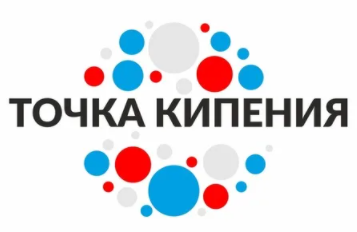 16:00-16:15 Модератор: Кулаков Дмитрий Николаевич – заместитель министра промышленности и энергетики Оренбургской областиПриветственное слово: Левинсон Наталья Лазаревна –и.о. вице-губернатора заместителя председателя Правительства Оренбургской области по экономической и инвестиционной политике Оренбургской областиБородин Андрей Владимирович – министр промышленности и энергетики Оренбургской областиТолпейкин Денис Владимирович – министр цифрового развития и связи Оренбургской областиВальтер Олег Александрович – директор по стратегическому развитию IT- компании «Алекс-Сервис»16:15-16:45Перспективы цифровой трансформации в РоссииБиленко Павел Николаевич –   академический лидер, организатор международных модулей MBA и EMBA в Кремниевой Долине.Генеральный директор ООО «ТЕКНЕР»«Перспективы цифровой трансформации и обзор российских технологий. Успешные реализованные проекты на предприятиях в регионах».16:45-17:05Цифровая зрелость на предприятиях в Оренбургской областиКулаков Дмитрий Николаевич – заместитель министра промышленности и энергетики Оренбургской области«Цифровая зрелость на предприятиях в Оренбургской области. Результаты обследования промышленных предприятий Оренбургской области».Поречный Максим Сергеевич – директор по бизнес-трансформации ООО "Газпромнефть-Оренбург"Цифровая трансформация в Газпромнефть-Оренбург"Любимов Александр Иванович – руководитель Управления ИТ ООО «Управляющая компания "ВОЛМА«Цифровизация в системе управления логистическими процессами на предприятиях " ВОЛМА"17:05-17:55Цифровые решения от отечественных разработчиков Азар Эльясович Измайлов – директор по развитию бизнеса MPI«Управление производственными процессами в режиме реального времени. Реализованные кейсы отечественного разработчика программно-аппаратного комплекса MPI SupplyChain».Борченко Павел Викторович – генеральный директор в России и странах СНГ компании ROBIN«Технологии ROBIN для быстрой роботизации бизнес-процессов.  Оптимизация производственных процессов и автоматизация рутинных функций сотрудников. Опыт внедрения».17:55-18:00Обсуждение. Подведение итогов